 «О бюджете сельского поселения Ямакаевский сельсовет муниципального района Благоварский район Республики Башкортостан на 2023 год и на плановый период 2024 и 2025 годов»Совет сельского поселения Ямакаевский сельсовет муниципального района Благоварский район Республики Башкортостан РЕШИЛ:1. Утвердить основные характеристики бюджета сельского поселения Ямакаевский   сельсовет муниципального района Благоварский район Республики Башкортостан (далее - бюджет сельского поселения) на 2023 год:прогнозируемый общий объем доходов бюджета сельского поселения  в сумме 2 423 800 рублей;общий объем расходов бюджета сельского поселения в сумме 2 423 800рублей;дефицит (профицит) бюджета сельского поселения не предусмотрен.2. Утвердить основные характеристики бюджета сельского поселения на плановый период 2024 и 2025 годов:прогнозируемый общий объем доходов бюджета сельского поселения  на 2024 год в сумме 1 842 680 рублей и на 2025 год в сумме 1 930 500рублей;общий объем расходов бюджета сельского поселения на 2024 год в сумме 1 842 680 рублей и на 2025 год в сумме 1 930 500 рублей.дефицит бюджета сельского поселения на плановый период 2024 и 2025 годов не предусмотрен.		3. Установить поступления доходов в бюджет сельского поселения на 2023 год и на плановый период 2024 и 2025 годов согласно приложению № 1 к настоящему Решению;4. В соответствии с Положением о резервном фонде сельского поселения, утвержденным решением Совета сельского поселения от «11» декабря 2017  года № 27-199, включить в бюджет расходы на формирование резервного фонда сельского поселения на 2023 год в сумме 15 000 рублей, на 2024 год в сумме 15 000 рублей, на 2025 год в сумме 15 000 рублей.5. Средства, поступающие во временное распоряжение получателей средств бюджета сельского поселения, учитывается на счете, открытом сельскому поселению муниципального района в учреждениях Отдела – Национального Банка Республики Башкортостан или кредитных организациях с учетом положений бюджетного законодательства Российской Федерации, с отражением указанных операций на лицевых счетах, открытых получателям средств бюджета сельского поселения в финансовом органе, в порядке, установленном финансовом органом муниципального района.6. Утвердить в пределах общего объема расходов бюджета сельского поселения, установленного пунктом 1 настоящего Решения, распределение бюджетных ассигнований сельского поселения по разделам и подразделам, целевым статьям (муниципальным программам сельского поселения Ямакаевский   сельсовет муниципального района Благоварский район Республики Башкортостан и непрограммным направлениям деятельности), группам видов расходов классификации расходов бюджета сельского поселения Ямакаевский  сельсовет муниципального района Благоварский район Республики Башкортостан:а) на 2023 год и на плановый период 2024 и 2025 годов согласно приложению №2 к настоящему Решению;По целевым статьям (муниципальным программам сельского поселения Ямакаевский   сельсовет муниципального района Благоварский район Республики Башкортостан и непрограммным направлениям деятельности), группам видов классификации расходов бюджета сельского поселения  Ямакаевский    сельсовет муниципального района Благоварский район Республики Башкортостан:а) на 2023 год на плановый период 2024 и 2025 годов согласно приложению №3 к настоящему Решению;Утвердить ведомственную структуру расходов бюджета сельского поселения Ямакаевский сельсовет муниципального района Благоварский район Республики Башкортостан:         а) на 2023 год и на плановый период 2024 и 2025 годов согласно приложению №4 к настоящему Решению;   7. Установить, что Решения и иные нормативные правовые акты сельского поселения, предусматривающие принятие новых видов расходных обязательств или увеличение бюджетных ассигнований на исполнение существующих видов расходных обязательств сверх утвержденных в бюджете сельского поселения на 2023 год и на плановый период 2024 и 2025 годов, а также сокращающие его доходную базу, подлежат исполнению при изыскании дополнительных источников доходов бюджета сельского поселения и (или) сокращении бюджетных ассигнований по конкретным статьям расходов бюджета сельского поселения, при условии внесения соответствующих изменений в настоящее Решение.	Проекты Решений и иных нормативных правовых актов сельского поселения, требующие введения новых видов расходных обязательств или увеличения бюджетных ассигнований по существующим видам расходных обязательств сверх утвержденных в бюджете сельского поселения на 2023 год и на плановый период 2024 и 2025 годов, либо сокращающие его доходную базу, вносятся только при одновременном внесении предложений о дополнительных источниках доходов бюджета сельского поселения и (или) сокращении бюджетных ассигнований по конкретным статьям расходов бюджета сельского поселения.Администрация сельского поселения не вправе принимать решения, приводящие к увеличению в 2023-2025 годах численности муниципальных служащих сельского поселения и работников бюджетной сферы. 8. Установить, что получатель средств бюджета сельского поселения  при заключении муниципальных контрактов (гражданско-правовых договоров) на поставку товаров, выполнение работ, оказание услуг вправе предусматривать авансовые платежи в размерах, определенных администрацией сельского поселения.9. Установить, что использование остатков средств бюджета сельского поселения по состоянию на 1 января 2023 года в объеме не более одной двенадцатой общего объема расходов бюджета сельского поселения текущего финансового года направляются администрацией сельского поселения покрытие временных кассовых разрывов, возникающих в ходе исполнения бюджета муниципального района Благоварский район Республики Башкортостан.10. Установить, что в соответствии с пунктом 3 статьи 217 Бюджетного Кодекса Российской Федерации следующие основания для внесения в ходе исполнения настоящего Решения изменений в показатели бюджета сельского поселения по решениям администрации сельского поселения, связанными с особенностями исполнения бюджета сельского поселения и (или) перераспределения бюджетных ассигнований между главными распорядителями бюджетных средств:1) поступление из бюджета муниципального района Благоварский  район Республики Башкортостан средств в виде дотаций, субсидий, субвенций, иных межбюджетных трансфертов и прочих безвозмездных поступлений;2) использование образованной в ходе исполнения бюджета сельского поселения экономии по отдельным разделам, подразделам, целевым статьям, группам видов расходов классификации расходов бюджетов;3) использование остатков средств бюджета сельского поселения на 1 января 2023 года;12. Администрации сельского поселения установить контроль над исполнением бюджета сельского поселения на 2023 год и на плановый период 2024 и 2025 годов, полным поступлением платежей и налогов в бюджет, целевым и эффективным использованием бюджетных средств.13.Предложить председателю Совета сельского поселения и поручить администрации сельского поселения привести свои нормативные правовые акты в соответствие с настоящим Решением.14. Данное решение вступает в силу с 1 января 2023 года и подлежит обнародованию после его подписания в установленном порядке.Глава сельского поселения Ямакаевский   сельсовет                                                     муниципального районаБлаговарский районРеспублики Башкортостан                                                              А.А.Хусаиновс.Ямакай23 декабря.2022№ 36-239БАШҠОРТОСТАН РЕСПУБЛИКАhЫБЛАГОВАР  РАЙОНЫ МУНИЦИПАЛЬ  РАЙОНЫНЫҢ ЯМАКАЙ АУЫЛ СОВЕТЫ АУЫЛ  БИЛӘМӘҺЕ  СОВЕТЫ	егерме hигеҙенсе сакырылыш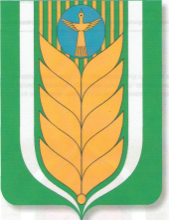  РЕСПУБЛИКА БАШКОРТОСТАН   СОВЕТ СЕЛЬСКОГО ПОСЕЛЕНИЯ                 ЯМАКАЕВСКИЙ СЕЛЬСОВЕТ              МУНИЦИПАЛЬНОГО РАЙОНА                                   БЛАГОВАРСКИЙ  РАЙОН   двадцать восьмой созыв452748,  Ямакай ауылы, Сәскә урамы, 3                  Е-mail: 801105511018@mail.ruТел. 8(34747)3-16-31; 3-16-37  452748, с. Ямакай, ул.Цветочная, 3                Е-mail: 801105511018@mail.ruТел. 8(34747)3-16-31; 3-16-37                    Қ А Р А Р          Р Е Ш Е Н И Е